YARD NewsletterVolume 1, Issue 3	February 2019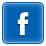 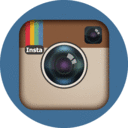 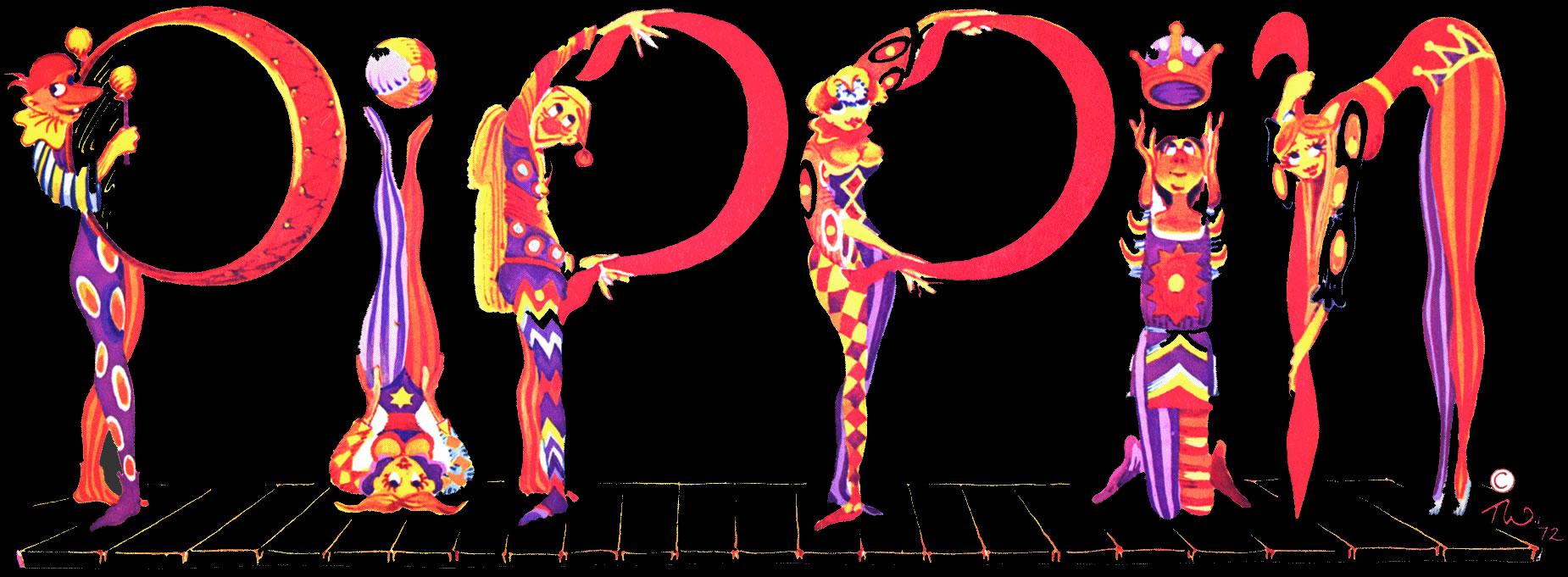 This year’s Spring Grove Musical is “Pippin”; it will be performed Friday March 1, Saturday March 2 and Sunday March 3.  Miss Charlee is choreographing the musical again this year.  She will be missing some of her classes but assures you the best substitutes will be teaching for her.  Several YARD students will also be in the production - Miranda Arnold, Lindsay Curley, Morgan Myers, Bailey Phillips, Delaney Pittman, Ava Plummer, Edie Rumbaugh and Jessica Schmuck.  Good Luck Miss Charlee and students!!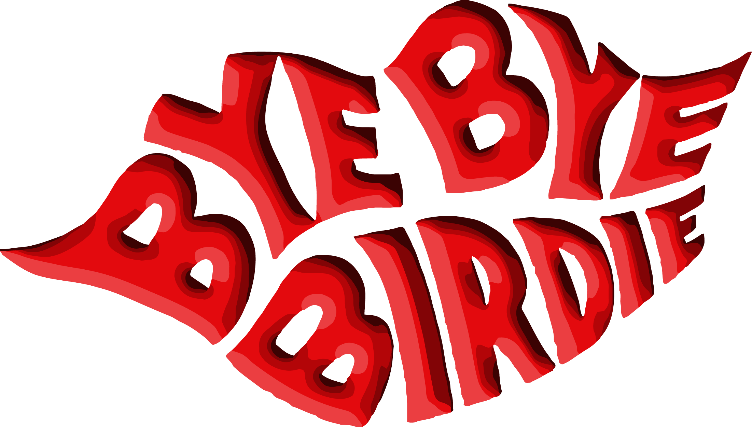 This year’s West York Musical is “Bye Bye Birdie”; it will be performed Saturday March 22 at 7:00 pm and Sunday, March 23, 2019 at 2:00 in the WYAHS auditorium.  Sydney Cooper from the YARD will be in this production.Studio Closings and Make Up PolicyWhenever inclement weather strikes, the Studio, will generally follow the same schedule as the Spring Grove School District – if the district closes and/or cancels evening activities, we will close as well.  We will post all closings no later than 3:00 pm on the studio answering machine, WGAL8and on the YARD’s Facebook page. If your child is sick or misses class due to other activities, your child may make up the missed class(es) in any level equal to or lesser than his/her current level.  All made up classes will count towards perfect attendance.  Studio closings due to weather related issues do not count against your child’s attendance but can be made up if you choose.  If you would like to know how many class your dancer needs to make up, stop by the office and attendance is available through Dec 31, 2018.  All classes will need to be made up by May 3, 2019.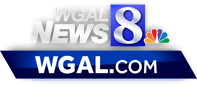 Proper Class AttireJust a reminder that the Studio has a “no junk” dress policy.  This means no tanks, tee or sweats in class.  Ballet students must have:Solid color leotardPink footed tightsBallet shoesHair put back in a nice, clean bunDazzling Gems Dance CompanyDid you know the studio has a pre-professional performing group?   The Dazzling Gems Dance Company is open to any student taking at least one class at the studio.  Practices are held on Friday nights and/or Saturday Mornings.  The Company dancers perform at local events as well as attend dance competitions and workshops throughout the year.  If you are interested in finding out more about Company, please contact Jen Cooper, DGDC Board President at barrelmakers@comcast.netSMILE!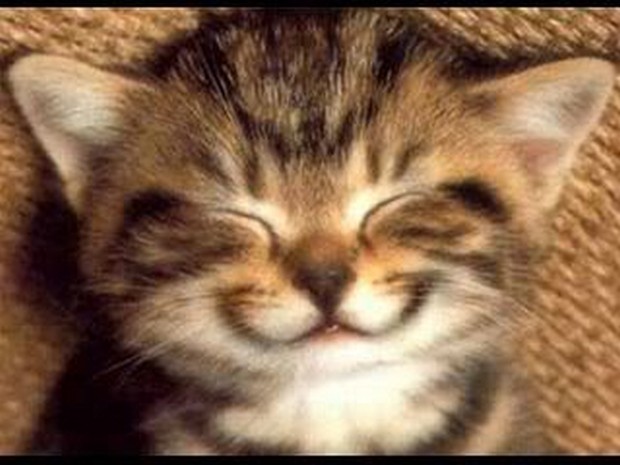 PICTURE DAY!!!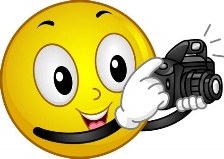 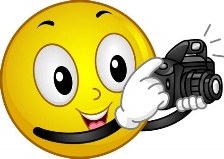 Saturday, May 11, 2019Please mark your calendar!  Schedule will come out closer to MayNOTE:  Photography will be by 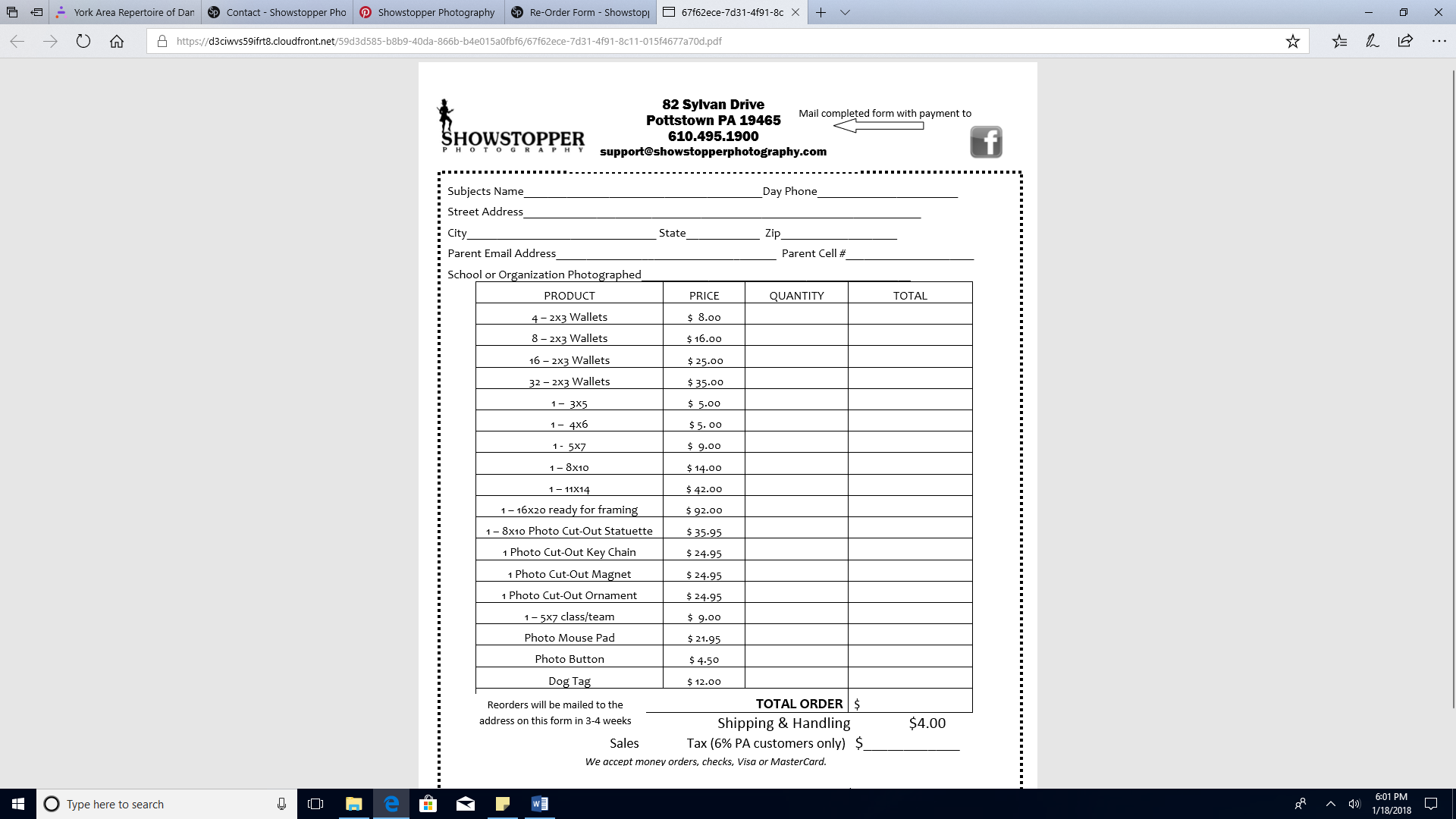 Showstopper Photography.Check them out athttp://www.showstopperphotography.com/SMILE!!!